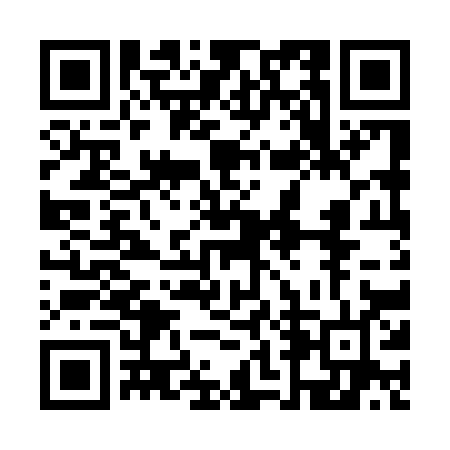 Prayer times for Bachamari, BangladeshMon 1 Apr 2024 - Tue 30 Apr 2024High Latitude Method: NonePrayer Calculation Method: University of Islamic SciencesAsar Calculation Method: ShafiPrayer times provided by https://www.salahtimes.comDateDayFajrSunriseDhuhrAsrMaghribIsha1Mon4:415:5712:083:366:217:372Tue4:395:5612:083:366:217:373Wed4:385:5512:083:356:217:384Thu4:375:5412:083:356:227:385Fri4:365:5312:073:356:227:396Sat4:355:5212:073:356:237:397Sun4:345:5112:073:346:237:408Mon4:335:5012:063:346:237:409Tue4:325:4912:063:346:247:4110Wed4:315:4812:063:346:247:4111Thu4:305:4712:063:336:257:4212Fri4:295:4612:053:336:257:4313Sat4:285:4512:053:336:257:4314Sun4:275:4412:053:336:267:4415Mon4:265:4312:053:326:267:4416Tue4:245:4312:043:326:277:4517Wed4:235:4212:043:326:277:4518Thu4:225:4112:043:316:287:4619Fri4:215:4012:043:316:287:4720Sat4:205:3912:043:316:287:4721Sun4:195:3812:033:316:297:4822Mon4:185:3712:033:306:297:4823Tue4:175:3712:033:306:307:4924Wed4:165:3612:033:306:307:5025Thu4:155:3512:033:296:317:5026Fri4:145:3412:023:296:317:5127Sat4:135:3312:023:296:317:5228Sun4:135:3312:023:286:327:5229Mon4:125:3212:023:286:327:5330Tue4:115:3112:023:286:337:53